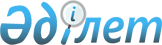 О внесении изменения в решение Шуского районного маслихата от 21 октября 2016 года № 5-3 "Об определении размера и порядка возмещения затрат на обучение на дому детей с ограниченными возможностями из числа инвалидов по индивидуальному учебному плану в Шуском районе"
					
			Утративший силу
			
			
		
					Решение Шуского районного маслихата Жамбылской области от 24 августа 2020 года № 70-4. Зарегистрировано Департаментом юстиции Жамбылской области 2 сентября 2020 года № 4716. Утратило силу решением Шуского районного маслихата Жамбылской области от 18 апреля 2022 года № 26-3
      Сноска. Утратило силу решением Шуского районного маслихата Жамбылской области от 18.04.2022 № 26-3 (вводится в действие по истечении десяти календарных дней после дня его первого официального опубликования).
      В соответствии Закона Республики Казахстан от 23 января 2001 года "О местном государственном управлении и самоуправлении в Республике Казахстан", Закона Республики Казахстан от 11 июля 2002 года " О социальной и медико-педагогической коррекционной поддержке детей с ограниченными возможностями", приказом Министра здравоохранения и социального развития Республики Казахстан от 28 апреля 2015 года № 279 "Об утверждении стандартов государственных услуг в социально-трудовой сфере" и постановлением Правительства Республики Қазахстан от 3 апреля 2020 года № 165 "О признании утратившим силу некоторых решений Правительства Республики Казахстан" Шуский районный маслихат РЕШИЛ:
      1. Внести в решение Шуского районного маслихата от 21 октября 2016 года № 5-3 "Об определении размера и порядка возмещения затрат на обучение на дому детей с ограниченными возможностями из числа инвалидов по индивидуальному учебному плану в Шуском районе" (зарегистрировано в Реестре государственной регистрации нормативных правовых актов за № 3206, опубликовано в Эталонном контрольном банке нормативных правовых актов в электронном виде 17 ноября 2016 года) следующее изменение:
      в подпункте 3) пункта 2 указанного решения слова "документ, подтверждающий регистрацию по постоянному месту жительства (адресная справка или справка селького акима)" исключить.
      2. Контроль за исполнением настоящего решения возложить на постоянную комиссию районного маслихата по развитию социально-культурной сферы, здравоохранения, образования, развития связи с общественными и молодежными организациями, соблюдения общественного правопорядка и развития административно-территориального устройства.
      3. Настоящее решение вступает в силу со дня государственной регистрации в органах юстиции и вводится в действие по истечении десяти календарных дней со дня его первого официального опубликования.
					© 2012. РГП на ПХВ «Институт законодательства и правовой информации Республики Казахстан» Министерства юстиции Республики Казахстан
				
      Председатель сессии Шуского 

      районного маслихата 

А. Жандабаева

      Секретарь Шуского 

      районного маслихата 

Е. Умралиев
